Publicado en Madrid, España. el 18/04/2017 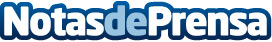 Verónica Casado, reconocida como 'Médico 5 Estrellas' en EuropaUna experta española en Medicina Familiar ha sido reconocida con el premio 'Doctor 5 Stars' a la excelencia en la atención sanitaria, que otorga la Organización Mundial de Academias, Colegios y Sociedades Científicas de Medicina de Familia (WONCA). En 2018, en representación de Europa, optará al premio de mejor médica mundial de familiaDatos de contacto:Pierre Monteagudo ConsoniAgente de Prensa+34674596894Nota de prensa publicada en: https://www.notasdeprensa.es/veronica-casado-reconocida-como-medico-5 Categorias: Internacional Medicina Educación Sociedad Madrid Cataluña Castilla y León Nombramientos Premios Astronomía http://www.notasdeprensa.es